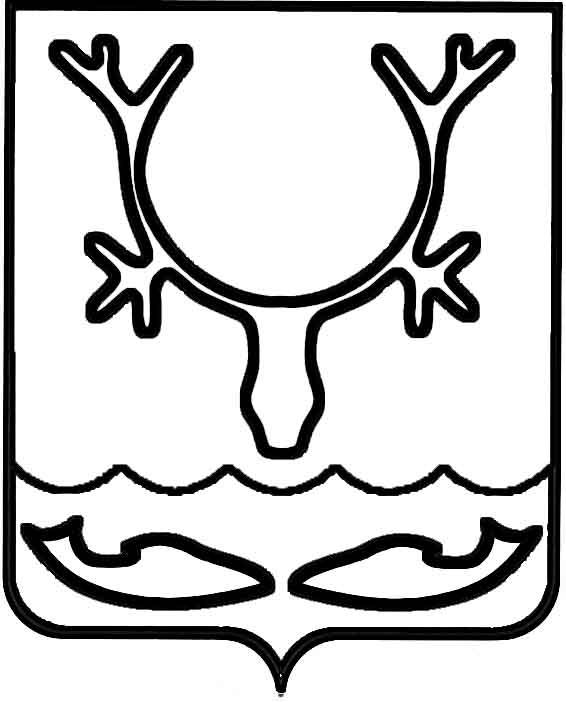 Администрация МО "Городской округ "Город Нарьян-Мар"ПОСТАНОВЛЕНИЕот “____” __________________ № ____________		г. Нарьян-МарВ целях реализации мер по усилению общественной безопасности, защите населения от террористических проявлений, минимизации последствий проявления терроризма, антитеррористической защищенности мест массового пребывания людей          и пресечения возможных попыток осуществления экстремистских                                          и террористических действий на территории МО "Городской округ "Город Нарьян-Мар" во время проведения общественно-политических и культурно-массовых мероприятий, посвященных Дню Ненецкого автономного округа, Дню работника нефтяной и газовой промышленности, Единому дню голосования, Администрация МО "Городской округ "Город Нарьян-Мар"П О С Т А Н О В Л Я Е Т:Руководителям организаций, независимо от форм собственности, осуществляющих деятельность на территории МО "Городской округ "Город Нарьян-Мар":-	провести инструктаж с персоналом по соблюдению ими правил антитеррористической защищенности и обеспечению пожарной безопасности;-	организовать с 08.00 часов 08.09.2018 до 08.00 часов 10.09.2018 дежурство ответственных на предприятиях и учреждениях;-	организацию дежурства взять под личный контроль. Руководителям организаций, независимо от форм собственности, осуществляющих деятельность на территории МО "Городской округ "Город Нарьян-Мар", запретить проведение земляных работ на территории города Нарьян-Мара                        в период с 15.00 часов 06.09.2018 до 08.00 часов 10.09.2018, кроме работ экстренных служб по устранению последствий аварий природного или техногенного характера.Руководителям управляющих компаний и организаций по обслуживанию жилищного фонда:-	до 05.09.2018 комиссионным путем организовать в подведомственных                          им многоквартирных домах обход и проверку чердаков и подвальных помещений                      с целью принятия мер по недопущению проникновения в них посторонних лиц; -	осуществлять систематический контроль за целостностью запирающих устройств. В случае обнаружения несанкционированного вскрытия замков чердаков  и подвальных помещений, а также обнаружения подозрительных лиц или предметов немедленно сообщать дежурному УМВД по НАО (тел. 02, 4-21-26) или ЕДДС НАО (моб. 112, 6-51-51).4.	Руководителям Нарьян-Марского МУ ПОК и ТС, МУП "Комбинат                             по благоустройству и бытовому обслуживанию", МУП "Нарьян-Марское АТП",  МКУ "Управление городского хозяйства г. Нарьян-Мара", МБУ "Чистый город":-	обеспечить готовность аварийно-восстановительных формирований                            на предприятиях для ликвидации последствий при авариях и других происшествиях;-	докладывать обо всех чрезвычайных происшествиях начальнику отдела              ГО и ЧС, мобилизационной работы Администрации МО "Городской округ "Город Нарьян-Мар" (тел.8-911-571-15-88).Руководители указанных организаций несут персональную ответственность             за качество и полноту проводимых антитеррористических мероприятий.5.	Директору Нарьян-Марского МУ ПОК и ТС провести дополнительный инструктаж об усилении пропускного режима на подведомственных объектах (водозабор "Озёрный", котельные, очистные сооружения).6.	Директору МУП "Нарьян-Марское АТП" провести дополнительный инструктаж водителей и кондукторов на случай выявления посторонних предметов               в рейсовых автобусах.7.	Отделу гражданской обороны и чрезвычайных ситуаций, мобилизационной работы Администрации МО "Городской округ "Город Нарьян-Мар":-	уточнить порядок оповещения и привлечения сил и средств Нарьян-Марского городского звена РСЧС по минимизации последствий террористических проявлений;-	организовать контроль за эффективностью принимаемых подведомственными организациями мер по обеспечению антитеррористической защищенности своих объектов.  8.	Командиру ДНД МО "Городской округ "Город Нарьян-Мар" рекомендовать привлекать членов ДНД для обеспечения общественного порядка в период проведения массовых мероприятий во взаимодействии с УМВД РФ по НАО.9.	Управлению организационно-информационного обеспечения Администрации МО "Городской округ "Город Нарьян-Мар" разместить настоящее постановление на официальном сайте Администрации МО "Городской округ "Город Нарьян-Мар" и в бюллетене "Наш город".10.	Контроль за исполнением настоящего постановления оставляю за собой.11.	Настоящее постановление вступает в силу со дня его официального опубликования.2708.2018557О мерах по обеспечению безопасности                    и антитеррористической защищенности мест массового пребывания людей на территории МО "Городской округ "Город Нарьян-Мар" во время проведения общественно-политических и культурно-массовых мероприятий, посвященных Дню Ненецкого автономного округа, Дню работника нефтяной и газовой промышленности, Единому дню голосования  И.о. главы МО "Городской округ "Город Нарьян-Мар" А.Н.Бережной